Core Assignment 8.2			Cold War		Name ___________________________Level 2
Define suburbs and their significance in the 1950s.
_______________________________________________________________________________________________________________________________________________________________________________________________________________________________________________________________Identify at least three specific examples of nonviolent protest during the Civil Rights movement.
_______________________________________________________________________________________________________________________________________________________________________________________________________________________________________________________________Level 3
Complete the following chart using leaders from at least two different civil rights movements: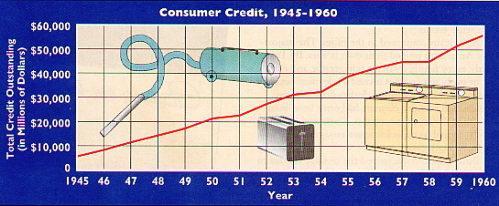 Interpret the data presented in the charts above regarding the postwar American economy.  What does this data say about the state of the American economy? What are the economy’s strengths and weaknesses? How can one account for some potential contradictory data?
__________________________________________________________________________________________________________________________________________________________________________________________________________________________________________________________________________________________________________________________________________________________________________________________________________________________________________________________________________________________________________________________________________________________________________________________________________________________________________________________________________________________________________________________________________________________________________________________________________________________________________________________________________________Level 4
Looking back, what are some factors that made the Civil Rights movement of the 1960s successful? Additionally, remark upon the lingering effects of the Civil Rights movement on present-day America politically and socially. _________________________________________________________________________________________________________________________________________________________________________________________________________________________________________________________________________________________________________________________________________________________________________________________________________________________________________________________________________________________________________________________________________________________________________________________________________________________________________________________________________________________________________________________________________________________________________________________________________________________________________________________________________________________________________________________________________________________________________________________________________________________________________________________________________________________________________________________________________________________________________________________________________________________________________________________________________________________________________________________________________________________________________________________________________________________________________________________________________________________________________________________________________________________________________________________________________________________________________________________________________________________________________________________________________________________________________________________________________________________________________________________Name of Civil Rights LeaderTactics used to achieve their goalsRate their effectiveness on a scale from 1-10Justification for rating194019511959GNP(total value of all goods/services produced)43.985.6101.6  Average Income(full time worker)1,2993,2174,594UnemploymentRate14.63.35.5Level 4 10ptsLevel 3.5  9.5ptsLevel 3      9ptsLevel 2.5  8ptsLevel 2  7ptsLevel 1.5  6.5ptsLevel 1  6ptsCan analyze and infer information from class as well as information beyond classroom instruction
Can do Level 3 with some Level 4Can apply more complex details and concepts from the Cold War as taught in classCan do Level 2 with some Level 3Can relate simple details from the Cold War as taught in classCan do Level 1 with some Level 2Struggles with basic identification of Cold War terms 